ФОТОГАЛЛЕРЕЯДля реализации названных целей и задач музей обладает достаточными ресурсамиэкспозиций музея Боевой Славы  МДОБУ детский сад № 22 МО Кореновский районСТЕНА ПАМЯТИ(ПОРТРЕТЫ И КРАТКОЕ ОПИСАНИЕ ЖИЗНИ ВЕТЕРАНОВ ВОВ)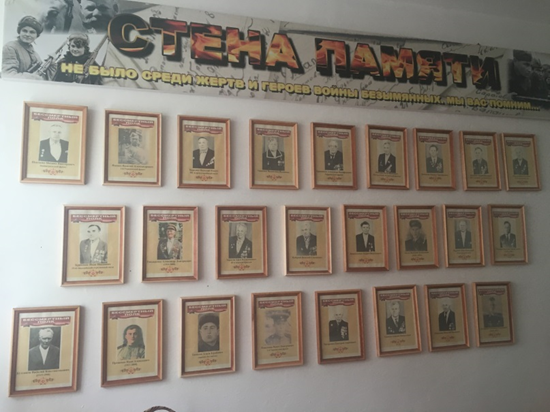 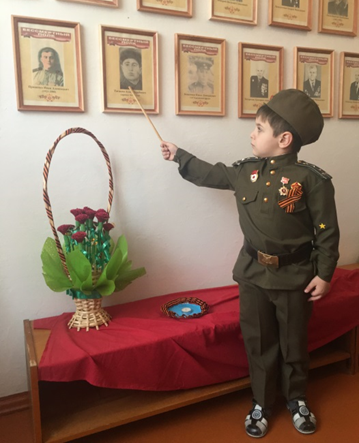 МУЛЯЖИ ВОЕННОЙ ТЕХНИКИ, ВЕЧНОГО ОГНЯ, ПАМЯТНИКОВ ВОВСТЕНД «ВОВ 1941-1945 ГГ С ОРДЕНОМ ВОВ»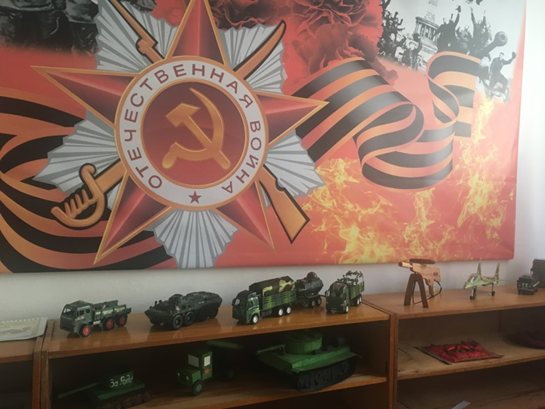 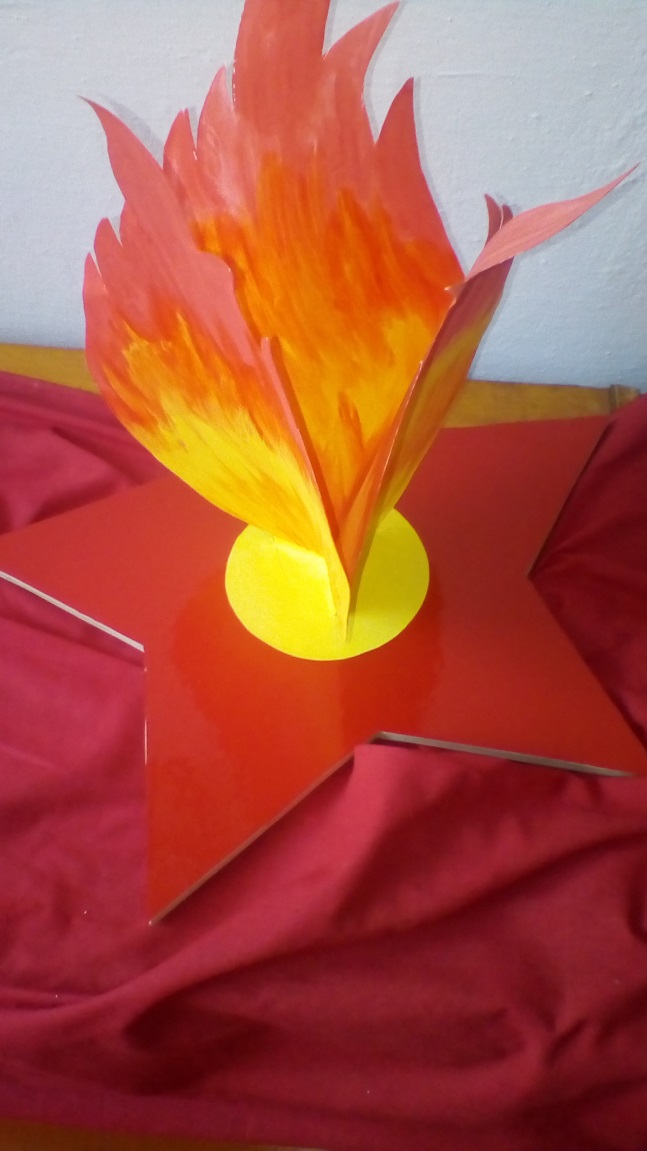 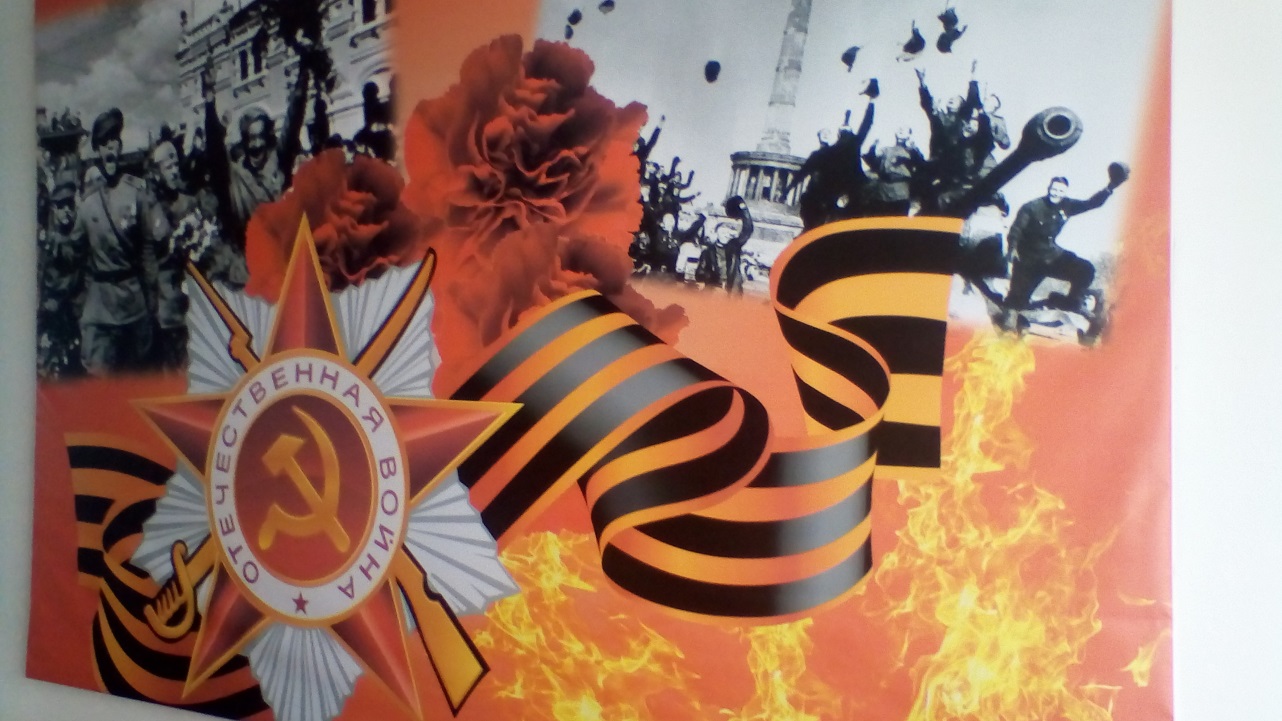 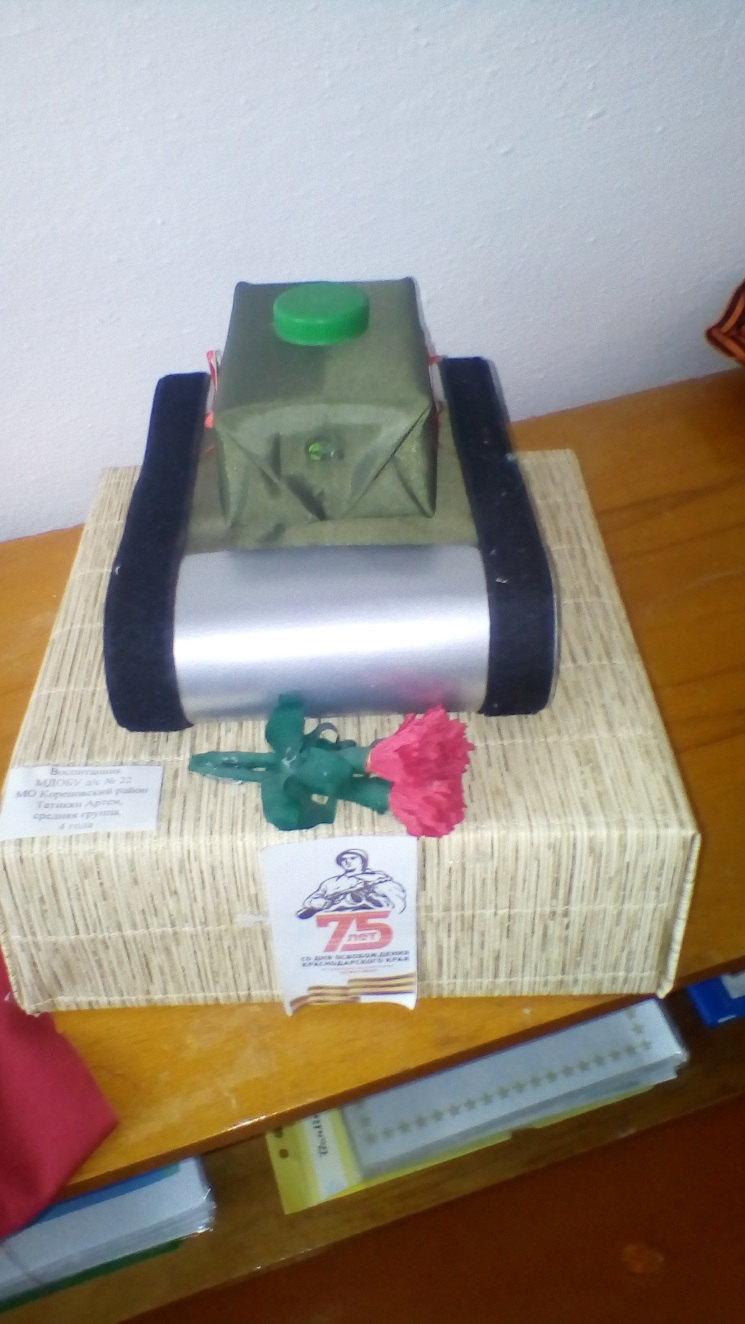 «ПОЛОТНО ПАМЯТИ»(РУКАМИ ДЕТЕЙ И РОДИТЕЛЕЙ ВЫШИТЫ Ф.И.О. СОЛДАТ, ПОГИБШИХ В ГОДЫ ВОВ)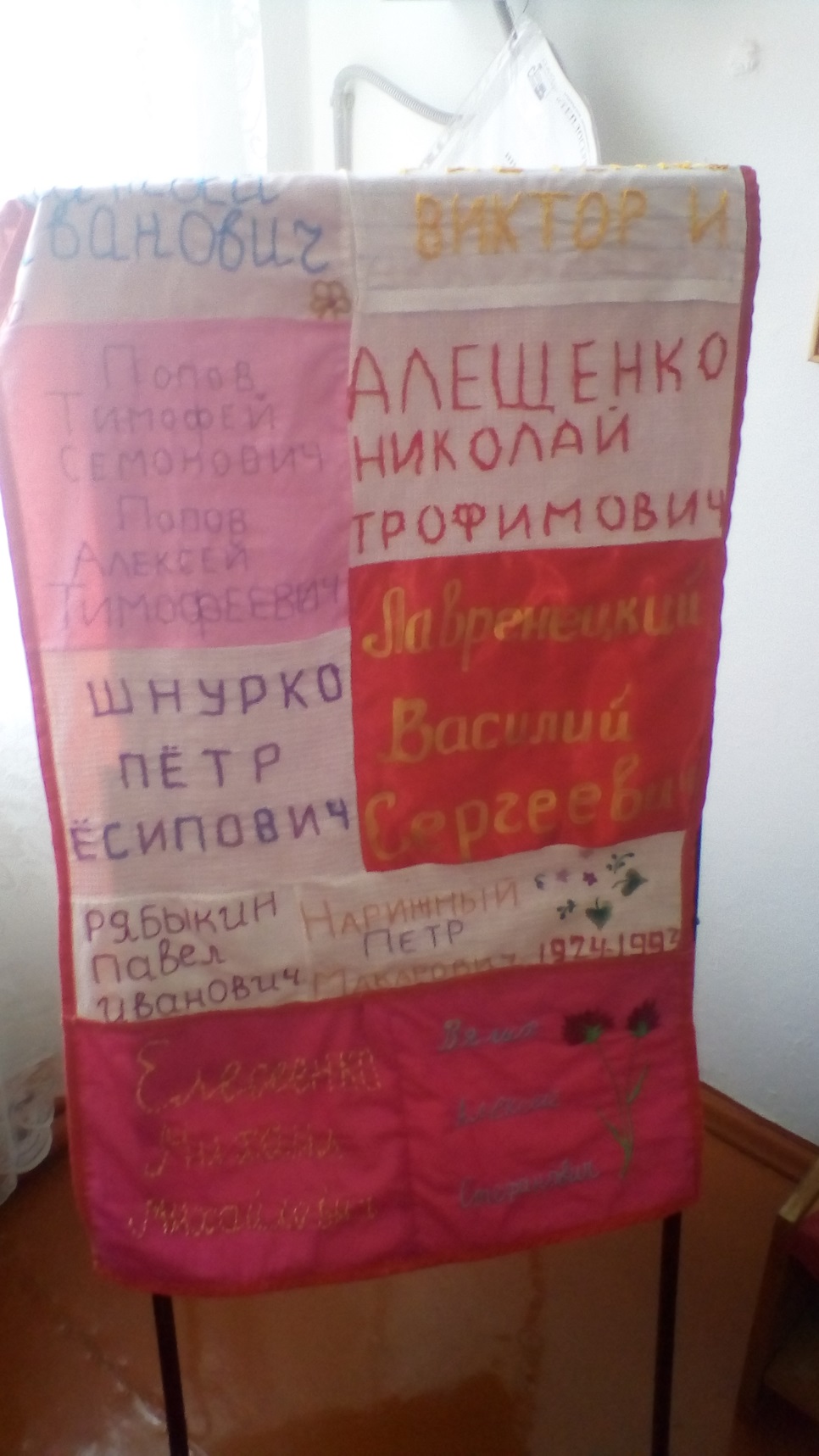 ДАР от хранительницы музея Боевой и трудовой Славы ФГУП «Березанское» Л.И. Шумилиной(пули времен ВОВ)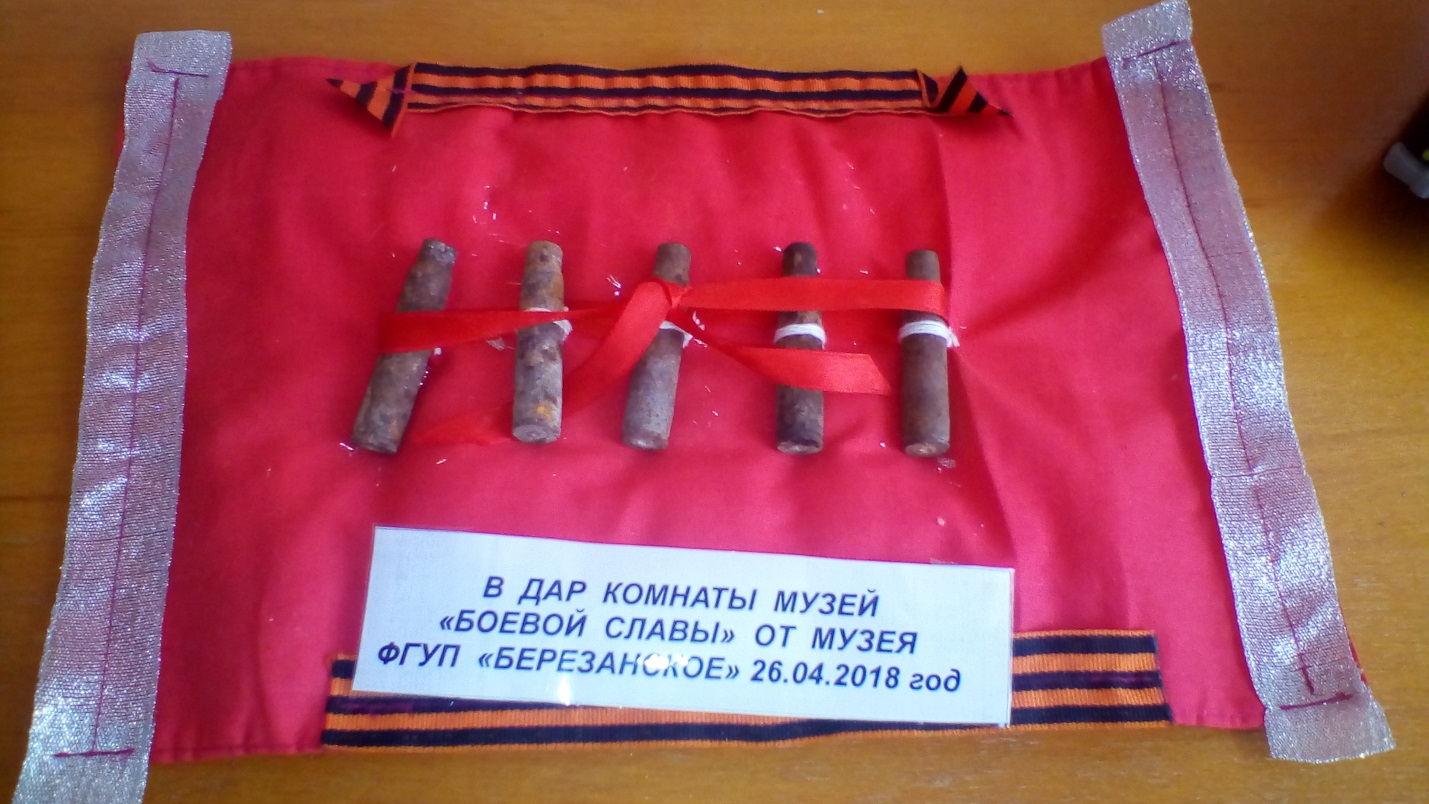 ЗНАМЯ ПОБЕДЫ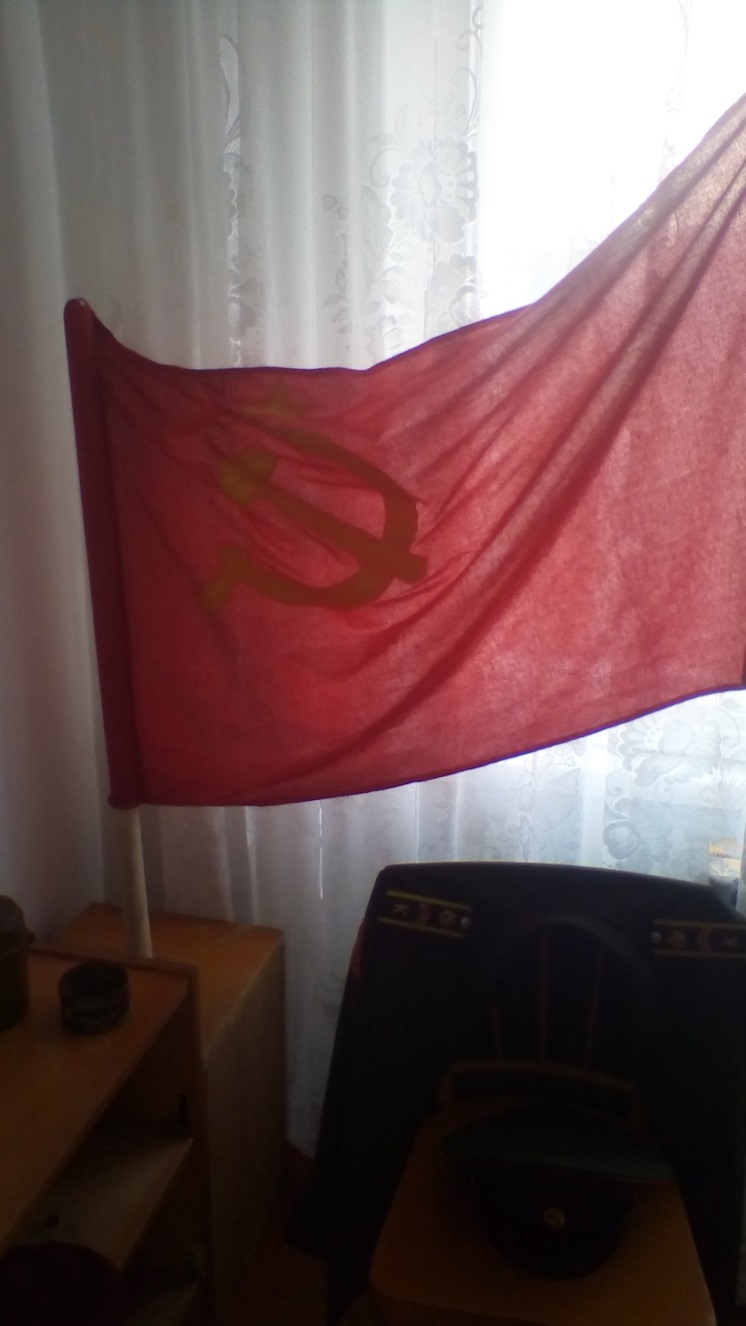 ПРОГРАММНО-МЕТОДИЧЕСКОЕ ОБЕСПЕЧЕНИЕ:(СОБРАН НАГЛЯДНО-ДЕМОНСТРАЦИОННЫЙ, ДИДАКТИЧЕСКИЙ, МЕТОДИЧЕСКИЙ МАТЕРИАЛ, ПРОЕКТЫ)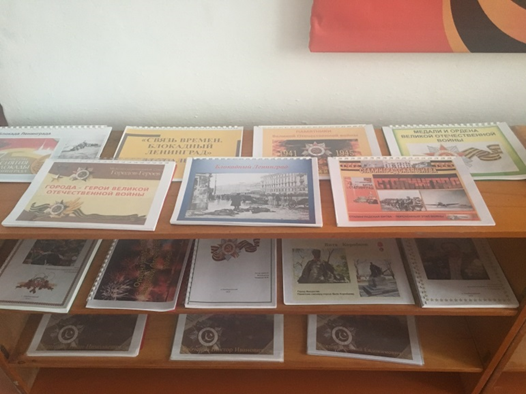 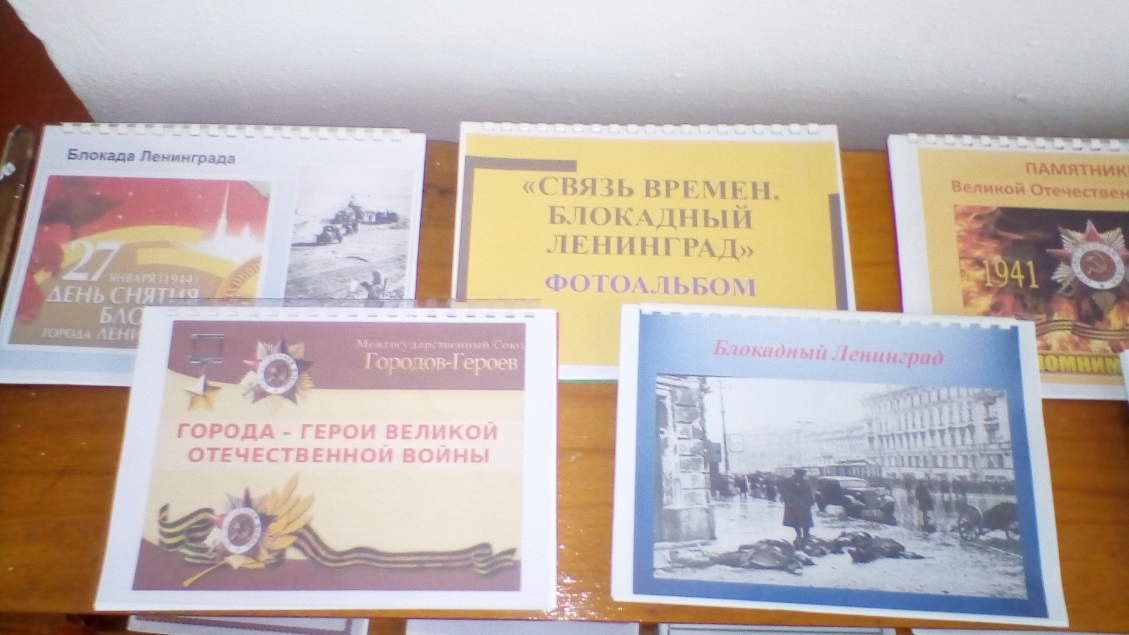 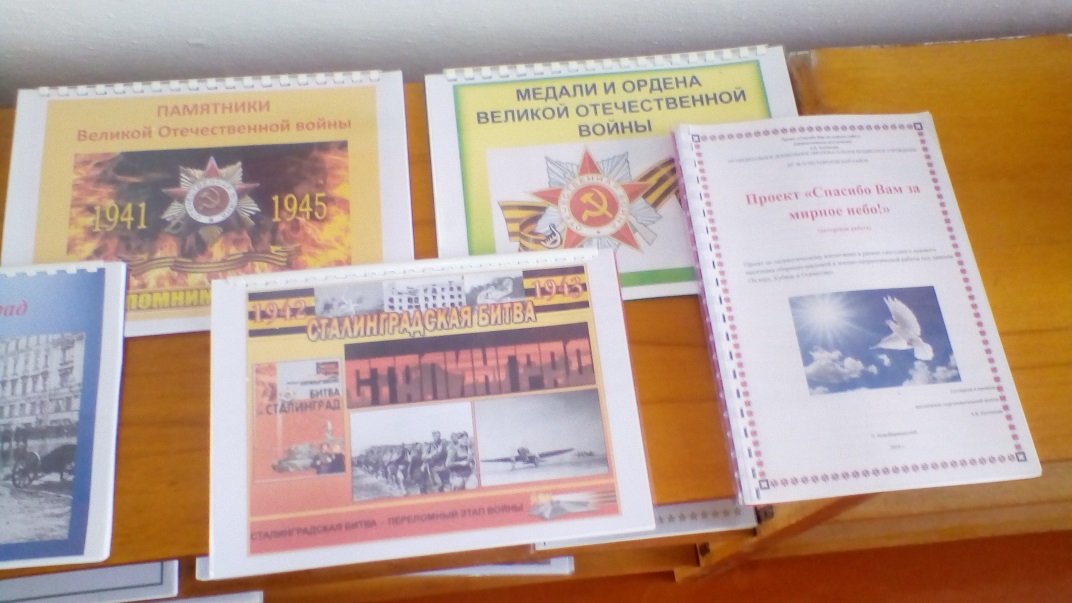 КОМПЛЕКС СОБРАНИЯ ХУДОЖЕСТВЕННОЙ ЛИТЕРАТУРЫ ДЛЯ ДЕТЕЙ НА ВОЕННУЮ ТЕМАТИКУ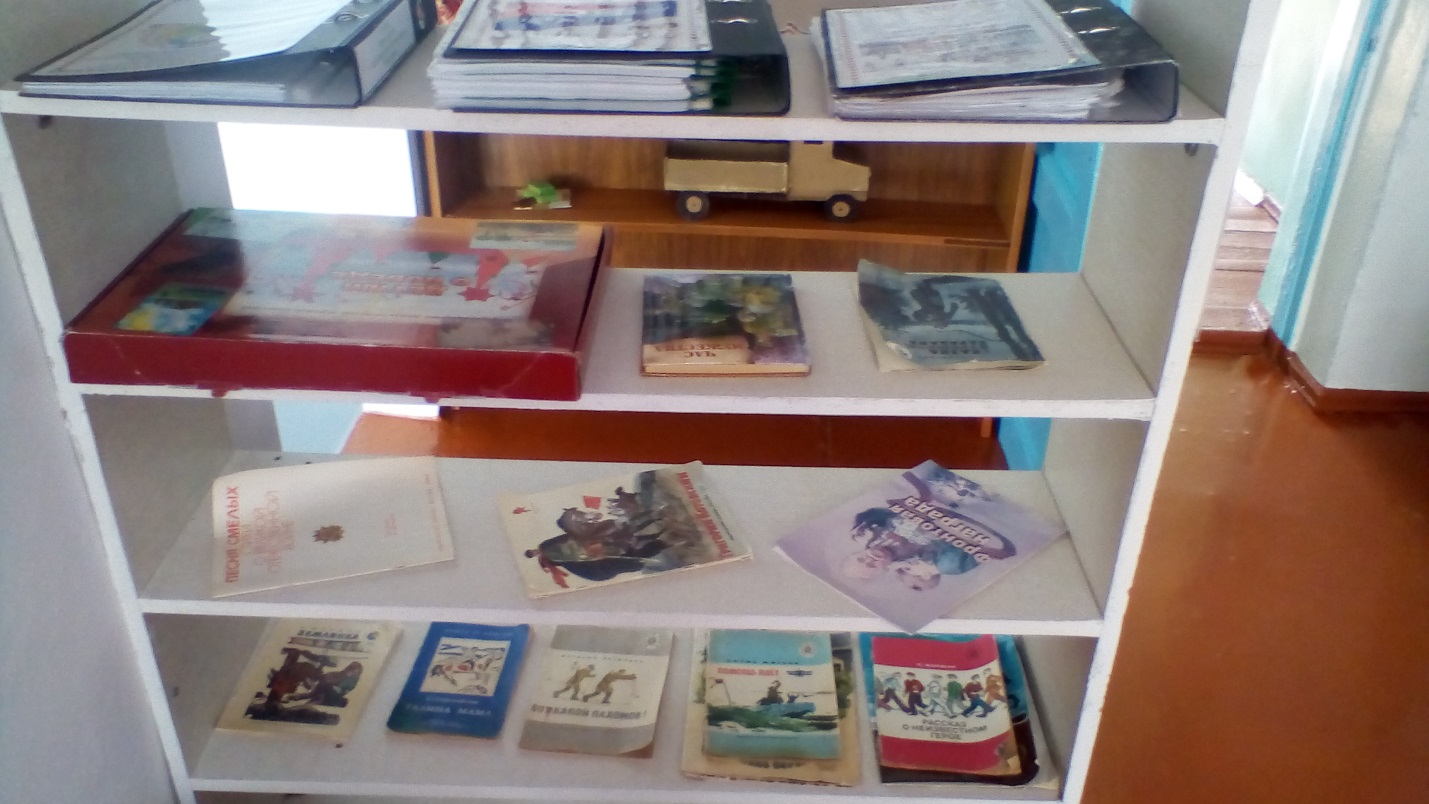 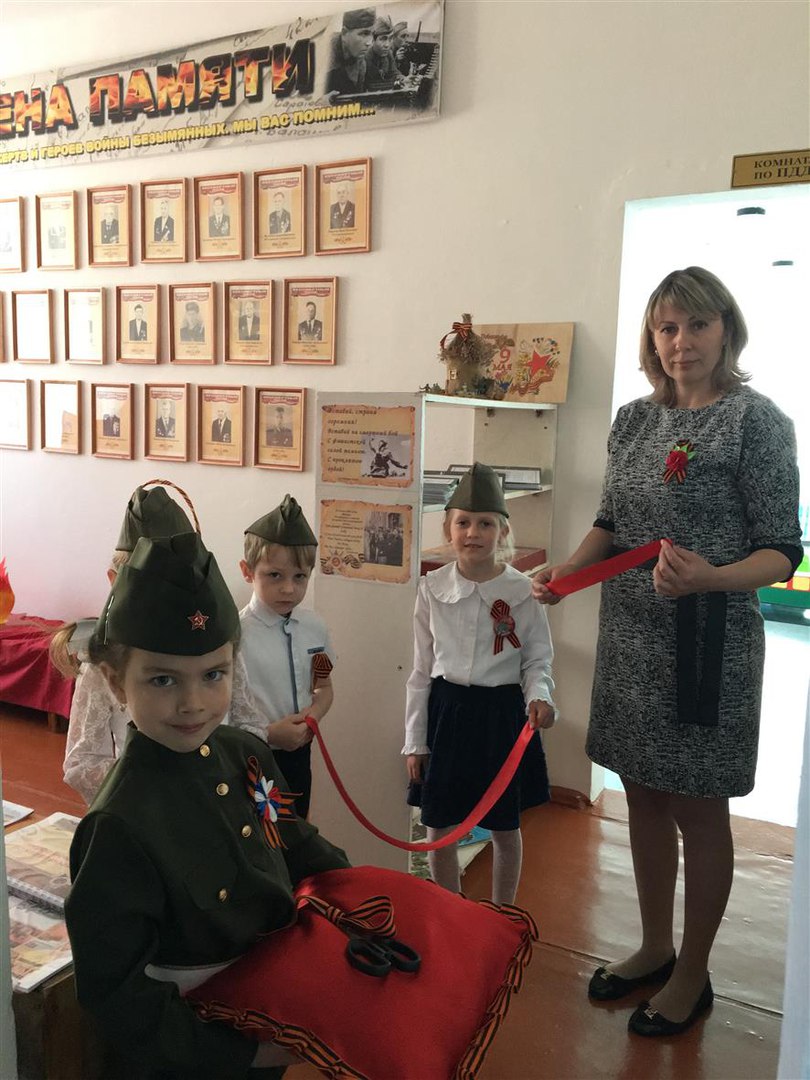 Торжественное открытие  - Право перерезать красную ленточку на открытие музея Боевой славы предоставилось специалисту администрации Новоберезанского сельского поселения по социальным вопросам И.В. Горбатюк и председателю профсоюзного комитета и хранителю музея Боевой и Трудовой славы ФГУП «Березанское» Л.И. Шумилиной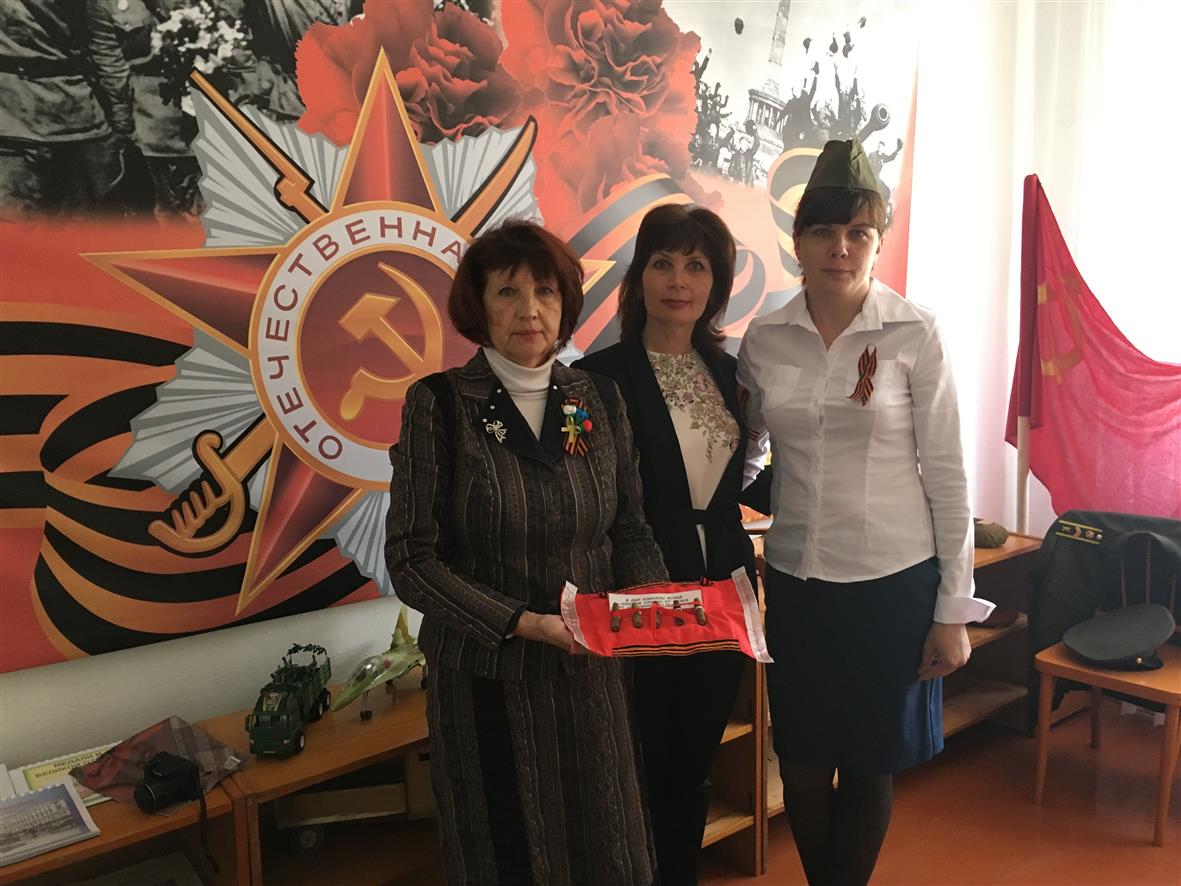 Специалист администрации Новоберезанского сельского поселения по социальным вопросам И.В. Горбатюк и председатель профсоюзного комитета, хранительница музея Боевой и Трудовой славы ФГУП «Березанское» Л.И. Шумилина, старший воспитатель МДОБУ детского сада № 22 А.В. Кухтинова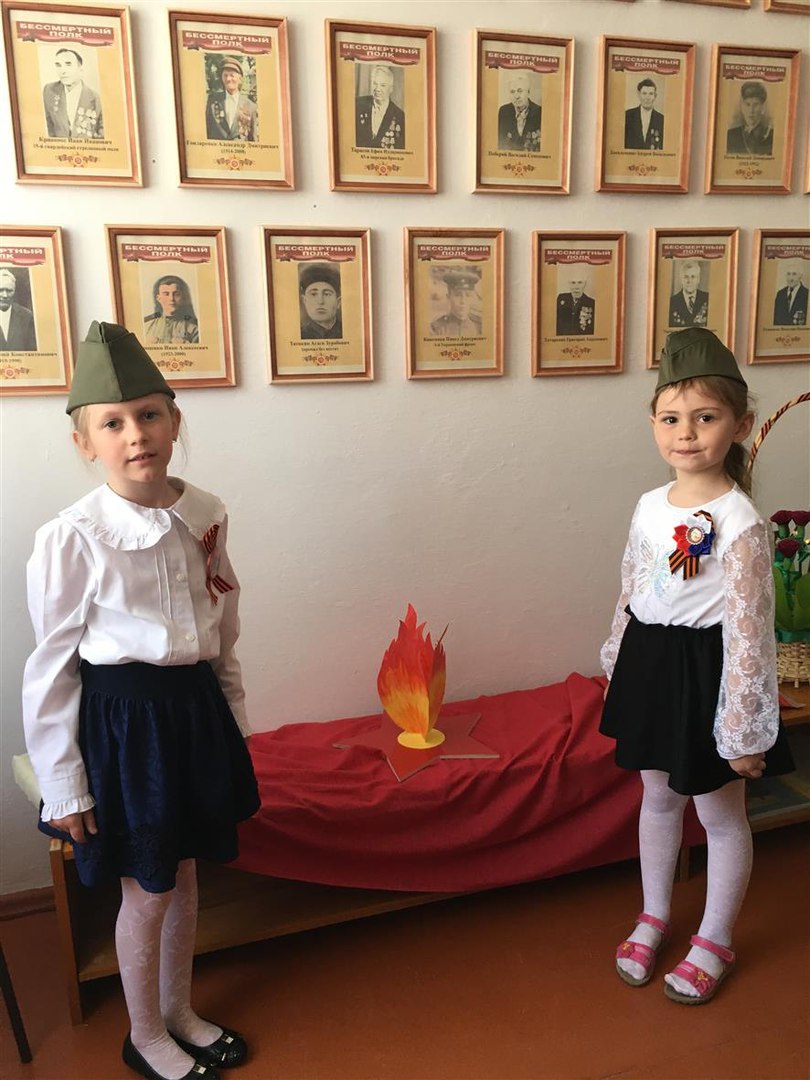 Воспитанницы старшей группы у «СТЕНЫ ПАМЯТИ»НОД по патриотическому воспитанию в старшей группе«СЛАВА ВЕТЕРАНАМ!»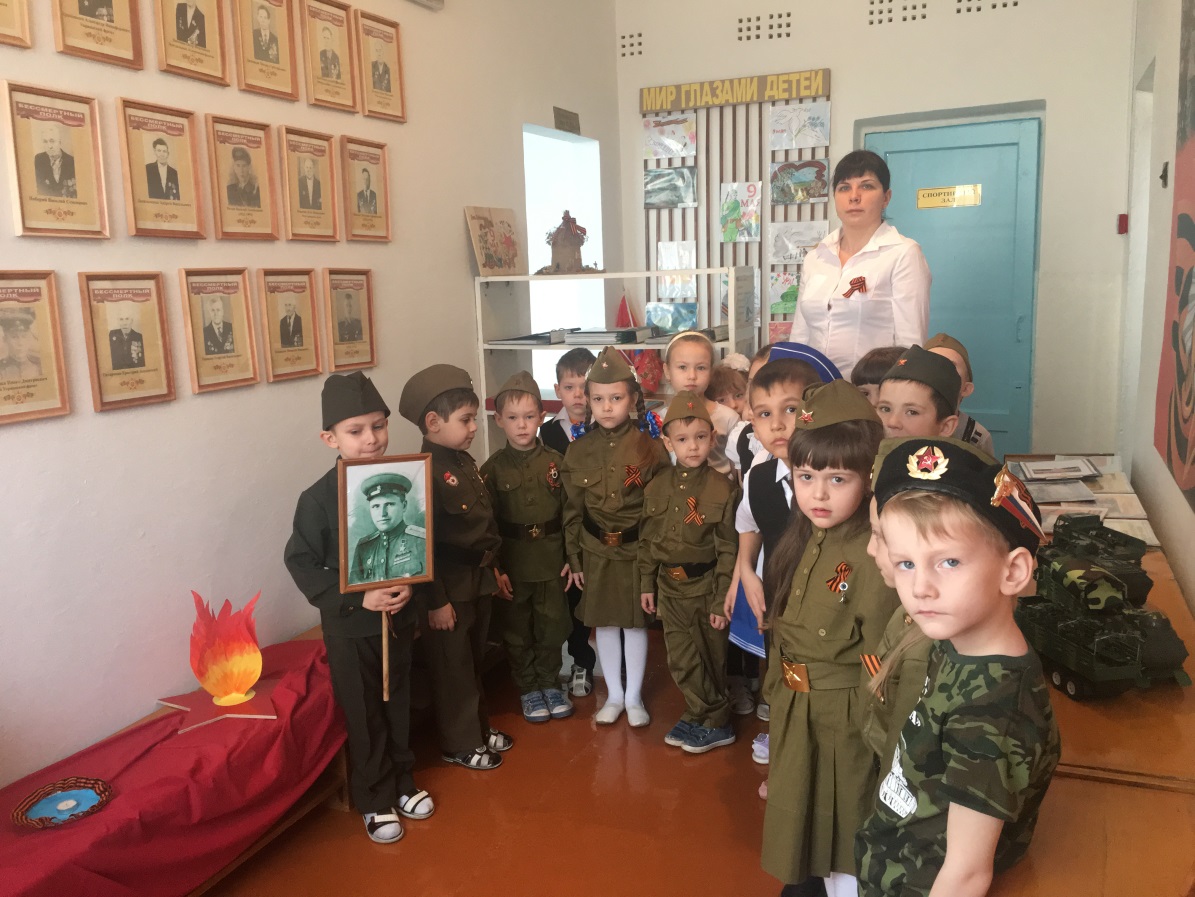 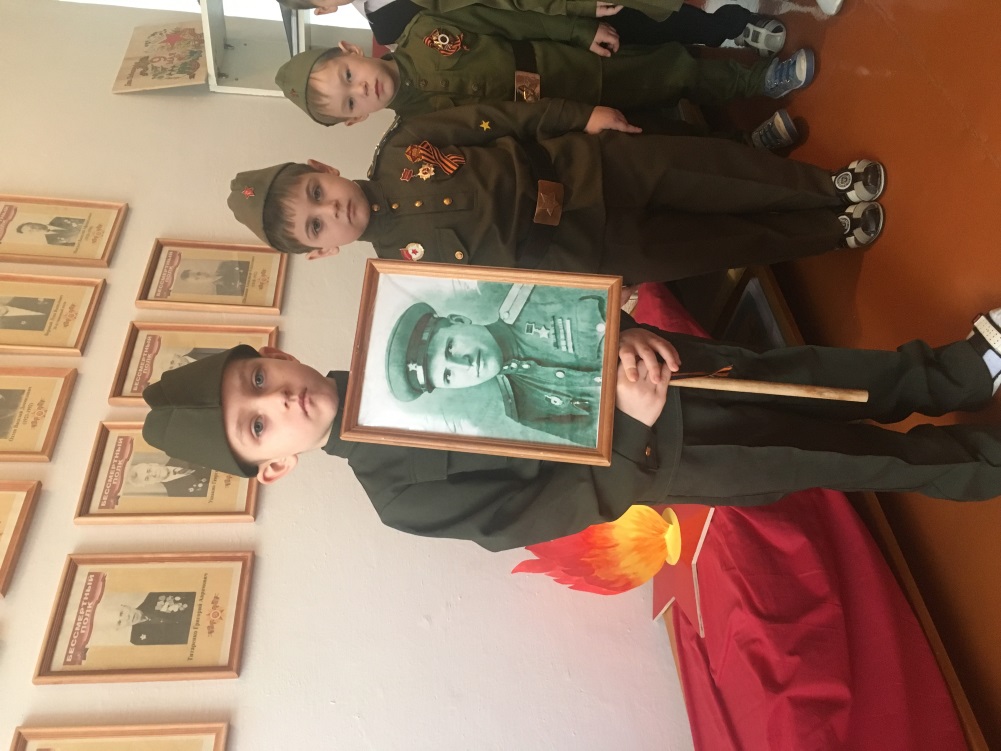 